UKEPLAN  3. klasse  uke: 37 		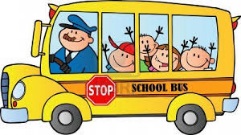 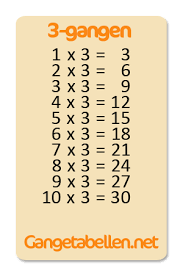 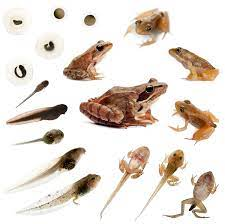 MandagTirsdagOnsdag Torsdag Fredag 1Norsk MatteØv til brannøvelse Norsk/ dataSkriftforming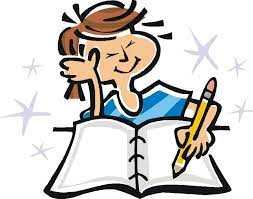 Kunst og håndverk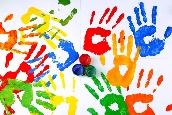 2Matte  Øv til brannøvelseGym 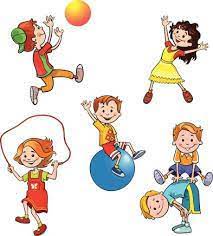 Norsk Bibliotek/ lesetime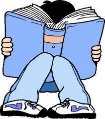 Brannøvelse 9.30Kunst og håndverk3Engelsk KRLEKRLEMusikk 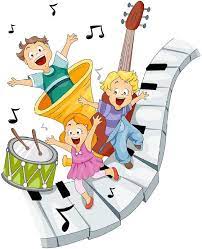 Felles øving til BliMe dansenlunsjlunsjKort lunsjlunsj4Matte  Norsk Gym 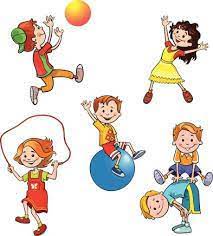 Norsk TEMANaturfag.Frosker, padder, amfibier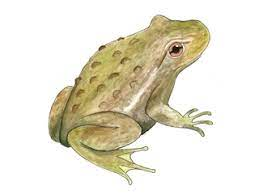 5musikk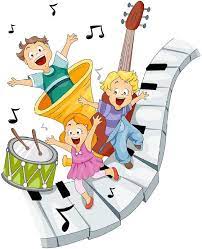 Matte Skolen slutter 12.00Norsk TEMANaturfag.Frosker, padder, amfibier6Norsk  engelskSkolen slutter 12.00Ipad- timeTEMANaturfag.Frosker, padder, amfibierSkolen slutter 14.00Skolen slutter 14.00Skolen slutter 12.00Skolen slutter 14.00skolen slutter 14.00Lekse til tirsdagLekse til onsdagLekse til torsdagLekse til fredagNorsk: Les enten s. 52 eller s. 53-55 (se ord nede på sidene)Matte:gjør s. 14Norsk: gjør oppg 2 s. 51 i skriveboka di.Matte: gjør s. 16 eller 17Matte: gjør s. 18 og øv godt på 3- gangen.Ekstralekse for dem som vil: s.58 i øvebokaEngelsk: muntlig; beskriv på engelsk ting du ser rundt deg hjemme.Matte: Lær deg 3- gangen utenatBeskjedtilhjemmet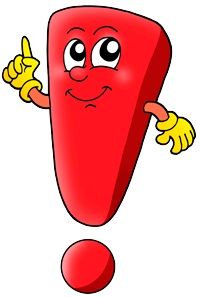 Dersom dere ønsker å snakke med meg kan jeg nås på mobil 47302693.Husk foreldremøte torsdag 17.30- se egen innkallingFredag går vi på tur etter lunsj og leter etter frosker. Ta på klær og fottøy etter været.Mål for uka:Naturfag/ samfunnsfag:Jeg har utforsket amfibienes tilpasninger til miljø og levesteder.Krle:Jeg har lært om SokratesJeg vet hva jeg kan lære av SokratesMatematikk:Jeg kan 3. gangen utenatNorsk:Jeg kan diftongene og vet at de uttales med en stavelseEngelsk:Jeg kan beskriveord på engelskJeg kan skrive tallene til 20 på engelskSosiale ferdigheter:Felles: Si noe hyggelig til en du vanligvis ikke snakker med.